尊敬的先生/女士：我很高兴地通知您，国际电联/世界气象组织/联合国环境署人工智能（AI）促进自然灾害管理焦点组（FG-AI4NDM）第九次虚拟会议定于2023年2月13-16日13:00 – 16:00（欧洲中部时间）召开。1	背景国际电联/气象组织/环境署人工智能促进自然灾害管理焦点组（FG-AI4NDM）审视利用人工智能促进自然灾害管理的潜力。因此，该组有助于为使用人工智能探测和预测自然灾害并在灾害出现时提供有效通信的最佳做法奠定基础。FG-AI4NDM由ITU-T第2研究组在2020年12月18日的会议上设立，Monique Kuglitsch女士（Fraunhofer HHI)任此焦点组主席，并得到担任副主席的Elena Xoplaki女士（Justus Liebig University Giessen）、Jürg Luterbacher先生（世界气象组织）、Muralee Thummarukudy先生（联合国《防治沙漠化公约》）、Rakiya Abdullahi Babamaaji女士（尼日利亚政府国家空间研究和发展机构）、Srinivas Chaganti先生（印度政府电信司）和王燕川女士（中国电信集团有限公司）的协助。FG-AI4NDM的结构如下：a)	人工智能数据工作组（WG-Data）–	主席：Allison Craddock（美国航天局喷气推进实验室）和Rustem Arif Albayrak（美国航天局总部）b)	人工智能建模工作组（WG-Modeling）–	主席：Jackie Ma（Fraunhofer HHI）和Andrea Toreti（欧洲委员会联合研究中心）c)	人工智能通信工作组（WG-Communications）–	主席：Ivanka Pelivan（Fraunhofer HHI）和Thomas Ward（IBM）d)	自然灾害管理中人工智能相关活动制图工作组（WG-Roadmap）–	主席：David Oehmen（联合国气候变化框架公约（UNFCCC））e)	教育资料工作组（WG-Educational Materials）FG-AI4NDM第一次虚拟讲习班和会议于2021年3月15日至17日举行，建立了FG-AI4NDM工作架构、制定了可交付成果初步清单、相关工作方法以及未来的会议计划。此外，批准了第一份使用案例提案并设立相关议题组。FG-AI4NDM第二次虚拟讲习班和会议于2021年6月23-25日举行，目的是推进议题组的工作并讨论关于新使用案例的提案。FG-AI4NDM第三次虚拟讲习班和会议订于2021年8月30日至9月2日举办。在此会议期间，讨论和评估了更多使用案例提案，并介绍了特定可交付成果的基准文本。FG-AI4NDM第四次虚拟会议于2021年10月20日组织。会议致力于根据收到的书面文稿，在不同工作组内推进可交付成果草案。FG-AI4NDM第五次虚拟会议于2022年1月26日至28日举行。会议的重点是审查将纳入现有议题组的新使用案例。2022年3月16日，在人工智能惠及人类的大框架下组织了人工智能促进自然灾害管理的第四次虚拟讲习班。FG-AI4NDM第六次会议于2022年6月7-9日举行。会议旨在推进路线图和术语表，审议关于新使用案例的提案，并在各工作组的可交付成果基础上开展工作。FG-AI4NDM第七次会议和相关讲习班于2022年10月24-26日在希腊雅典举行。会议的重点是推进现有的可交付成果并最终确定术语表。FG-AI4NDM第八次会议及相关讲习班于2022年12月19日以虚拟会议的形式举行。会议的重点是推进现有的可交付成果并最终确定路线图。FG-AI4NDM目前有十个议题组：–	用于洪水监测和发现的人工智能–	用于海啸监测和发现大地增强的人工智能–	用于昆虫瘟疫监测和发现的人工智能–	用于滑坡监测和发现的人工智能–	用于雪崩监测和发现的人工智能–	用于野火监测和发现的人工智能–	用于病媒传播疾病预测的人工智能–	用于火山爆发预报的人工智能–	用于冰雹和风暴灾害测绘的人工智能–	用于多重灾害通信技术的人工智能FG-AI4NDM设有关于“支持人工智能促进自然灾害管理工具”和关于“术语表”的两个专门项目团队。2	人工智能促进自然灾害管理焦点组第九次会议第九次会议将于2023年2月13-16日在线上举办。议程草案、会议文件、注册链接以及有关如何参加会议的其他信息将在FG-AI4NDM主页上提供。第九次会议将专注于最终确定人工智能通信技术报告并推进工作组的可交付成果。欢迎提交书面文稿以推进各工作组的可交付成果。所有书面文稿均应使用FG-AI4NDM主页上提供的模板以电子格式提交电信标准化局秘书处（tsbfgai4ndm@itu.int）。第九次会议的文稿提交截止日期为2023年2月1日。3	注册和参会信息FG-AI4NDM第九次会议将在我的会议平台上举办。讨论将仅以英语进行。FG-AI4NDM的活动可免费参与，并向来自所有行业和相关学科的个人专家和组织开放，包括地球科学、降低灾害风险、救灾、减灾、人工智能/机器学习（AI/ML）以及信息通信技术的其他领域。鼓励所有区域，特别是发展中国家，包括最不发达国家（LDC）和小岛屿发展中国家（SIDS）的专家为这项工作做出贡献。请任何有兴趣关注或参与这项工作的人订阅专门的电子邮件通讯录；有关如何订阅的详细信息，请访问http://www.itu.int/go/fgai4ndm-quicksteps。每个工作组和议题组也有具体的电子邮件通讯录，用于定期分发与其活动有关的资料。请与会者尽快通过FG-AI4NDM主页进行网上注册。请注意，必须注册才能参加会议。FG-AI4NDM主页将随着新信息或更多信息的出现而定期更新。请与会者定期查看最新更新。祝您与会顺利且富有成效！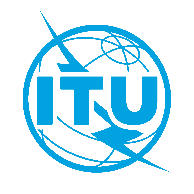 国 际 电 信 联 盟电信标准化局国 际 电 信 联 盟电信标准化局国 际 电 信 联 盟电信标准化局2023年1月11日，日内瓦2023年1月11日，日内瓦文号：文号：电信标准化局第066号通函FG-AI4NDM/MM致：–	国际电联各成员国主管部门；–	ITU-T部门成员；–	ITU-T部门准成员；–	国际电联学术成员致：–	国际电联各成员国主管部门；–	ITU-T部门成员；–	ITU-T部门准成员；–	国际电联学术成员电话：电话：+41 22 730 5697致：–	国际电联各成员国主管部门；–	ITU-T部门成员；–	ITU-T部门准成员；–	国际电联学术成员致：–	国际电联各成员国主管部门；–	ITU-T部门成员；–	ITU-T部门准成员；–	国际电联学术成员传真：传真：+41 22 730 5853致：–	国际电联各成员国主管部门；–	ITU-T部门成员；–	ITU-T部门准成员；–	国际电联学术成员致：–	国际电联各成员国主管部门；–	ITU-T部门成员；–	ITU-T部门准成员；–	国际电联学术成员电子邮件：电子邮件：tsbfgai4ndm@itu.int抄送：–	各研究组正副主席；–	电信发展局主任；–	无线电通信局主任抄送：–	各研究组正副主席；–	电信发展局主任；–	无线电通信局主任事由：事由：国际电联/世界气象组织/联合国环境署“人工智能促进自然灾害管理”
焦点组（FG-AI4NDM）第九次会议，2023年2月13-16日国际电联/世界气象组织/联合国环境署“人工智能促进自然灾害管理”
焦点组（FG-AI4NDM）第九次会议，2023年2月13-16日国际电联/世界气象组织/联合国环境署“人工智能促进自然灾害管理”
焦点组（FG-AI4NDM）第九次会议，2023年2月13-16日2023年2月6日–	预注册（通过FG-AI4NDM主页线上进行）2023年2月1日–	提交书面文稿（以电子邮件发送至：tsbfgai4ndm@itu.int）顺致敬意！电信标准化局主任
尾上诚藏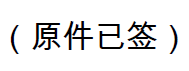 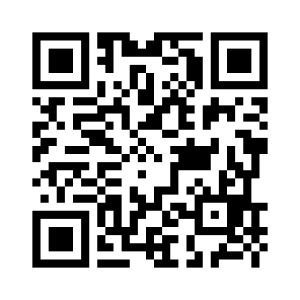 最新会议信息